国家中小学智慧教育平台网址：https://www.zxx.edu.cn/                                                           国家中小学智慧教育平台app下载：                                                                                          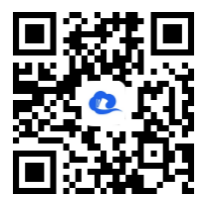 